TRIER SELON LE NOMBER DE SYLLABESCompétences : scander un mot en syllabes, dénombrer les syllabes d’un mot, trier des mots selon leur nombre de syllabesConsigne : colle les images dans les cases correspondant à leur nombre de syllabesImages à découper et à trier selon le nombre de syllabes1 A 12 B 23 C 34 D 4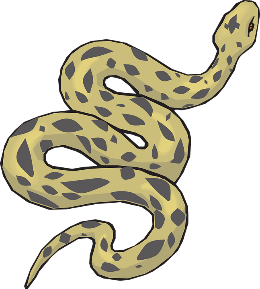 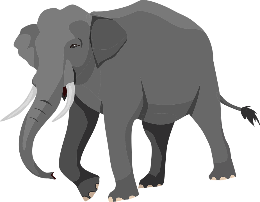 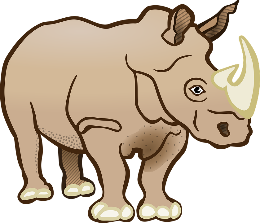 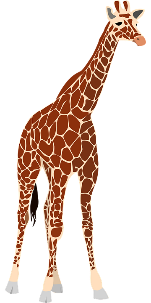 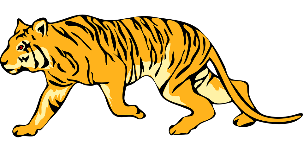 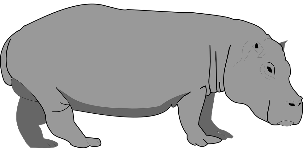 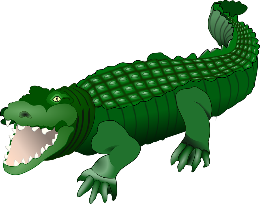 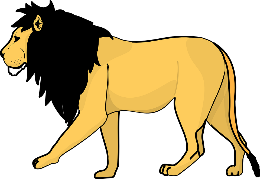 